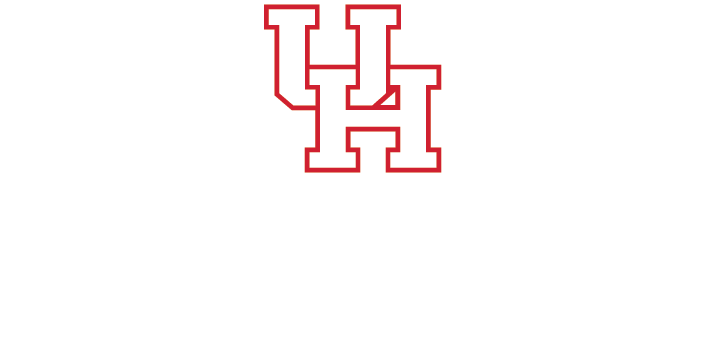 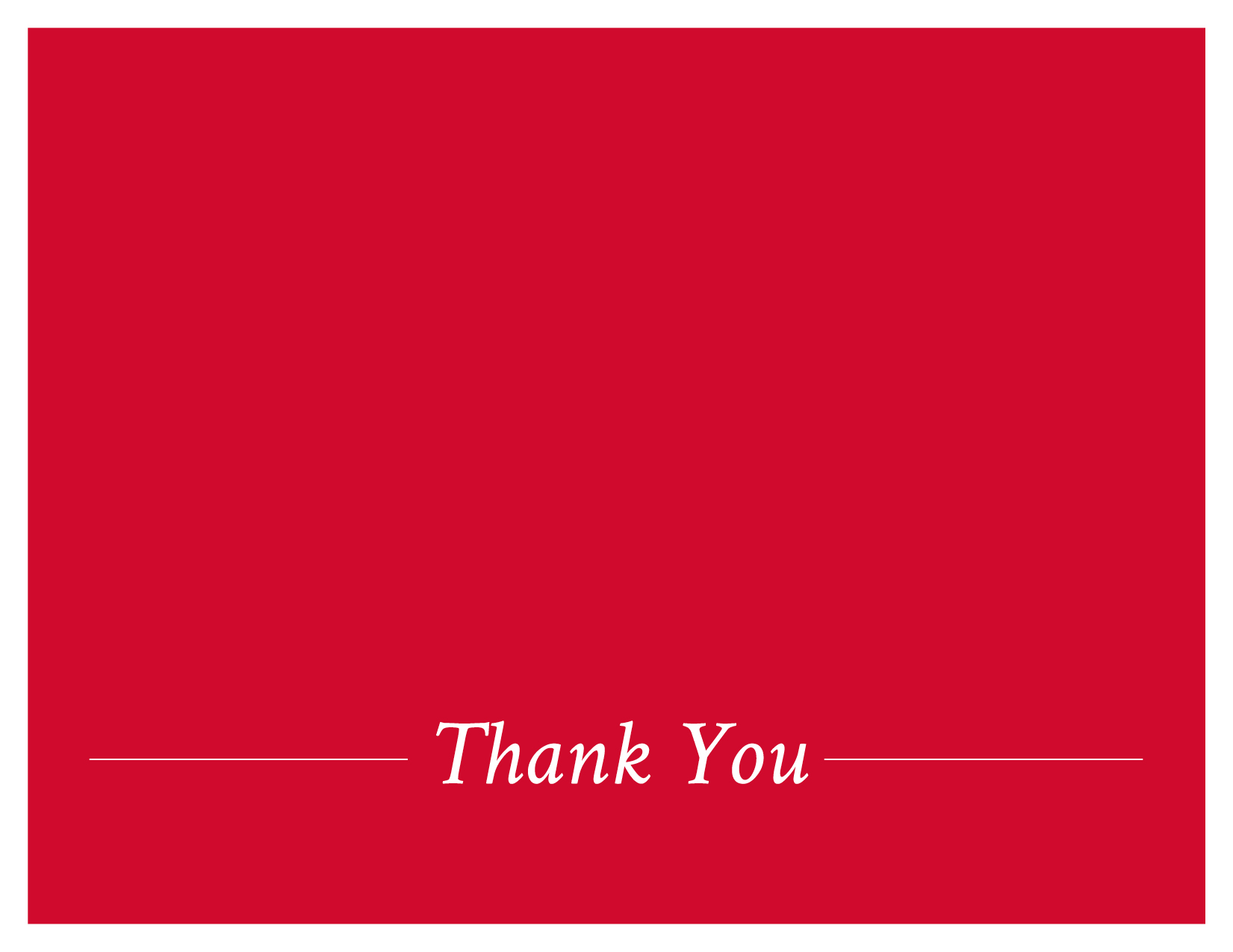 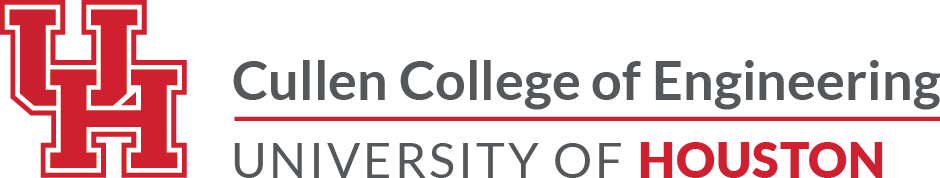 Cullen College of Engineering Engineering Building 24722 Calhoun Road, Suite E421Houston, Texas 77204-4007www.egr.uh.edu